РАСШИРЕННОЕ ЗАСЕДАНИЕ МОЛОДЕЖНОГО СОВЕТА19 сентября 2022 года во Дворце пионеров и школьников имени Ю.А. Гагарина прошёл Молодежный совет Орловской областной организации Общероссийского Профсоюза образования.В заседании приняли участие председатели Молодежных советов территориальных организаций Профсоюза, молодые специалисты, представители Института развития образования, Федерации профсоюзов Орловской области, а также почётные гости:Алексей Блохин – генеральный директор Ассоциации кредитных потребительских кооперативов «Лига поддержки и развития кредитных союзов в системе образования», советник аппарата Общероссийского Профсоюза образования.Алексей Степанов – генеральный директор Лиги кредитных союзов России, заместитель председателя Чувашской республиканской организации Профсоюза, председатель КПК «Учительский».Открывая заседание, председатель областной организации Профсоюза Владимир Скуридин, рассказал присутствующим о концептуальных проектах Министерства просвещения РФ и мерах социальной поддержки членов отраслевого Профсоюза, оказываемых областной профсоюзной организацией.Заместитель директора института развития образования Оксана Поповичева познакомила молодых педагогов с нововведениями в российских школах с 1 сентября 2022 года.Алексей Блохин и Алексей Степанов рассказали об основных финансовых ошибках, с которыми сталкивается в жизни молодежь, а также о важности кредитной истории каждого человека.Главный специалист Орловской областной организации Профсоюза Наталья Семенова познакомила участников заседания с практикой реализации отраслевых соглашений в части молодёжной политики и социальной поддержки молодых специалистов.Председатели Молодежных советов областной организации Профсоюза Антон Гомозов и Орловской городской профорганизации Анастасия Дмитриева поделились впечатлениями о прошедших конкурсах профессионального мастерства, планами проведения третьей областной молодежной педагогической школы, которая пройдет в ноябре 2022 года, и регионального конкурса «Фестиваль педагогического мастерства «Радуга творческих идей».Завершилось мероприятие награждением 21 победителя областного профсоюзного конкурса «Самый перспективный молодой специалист 2022 года». От Болховского района победителем в конкурсе признана Анна Можайская, педагог дополнительного образования Дома детского творчества г. Болхова. Поздравляем с победой Анну! Желаем ей не  дальнейших профессиональных успехов и больших возможностей, слаженной работы, растущих перспектив и постоянного развития!
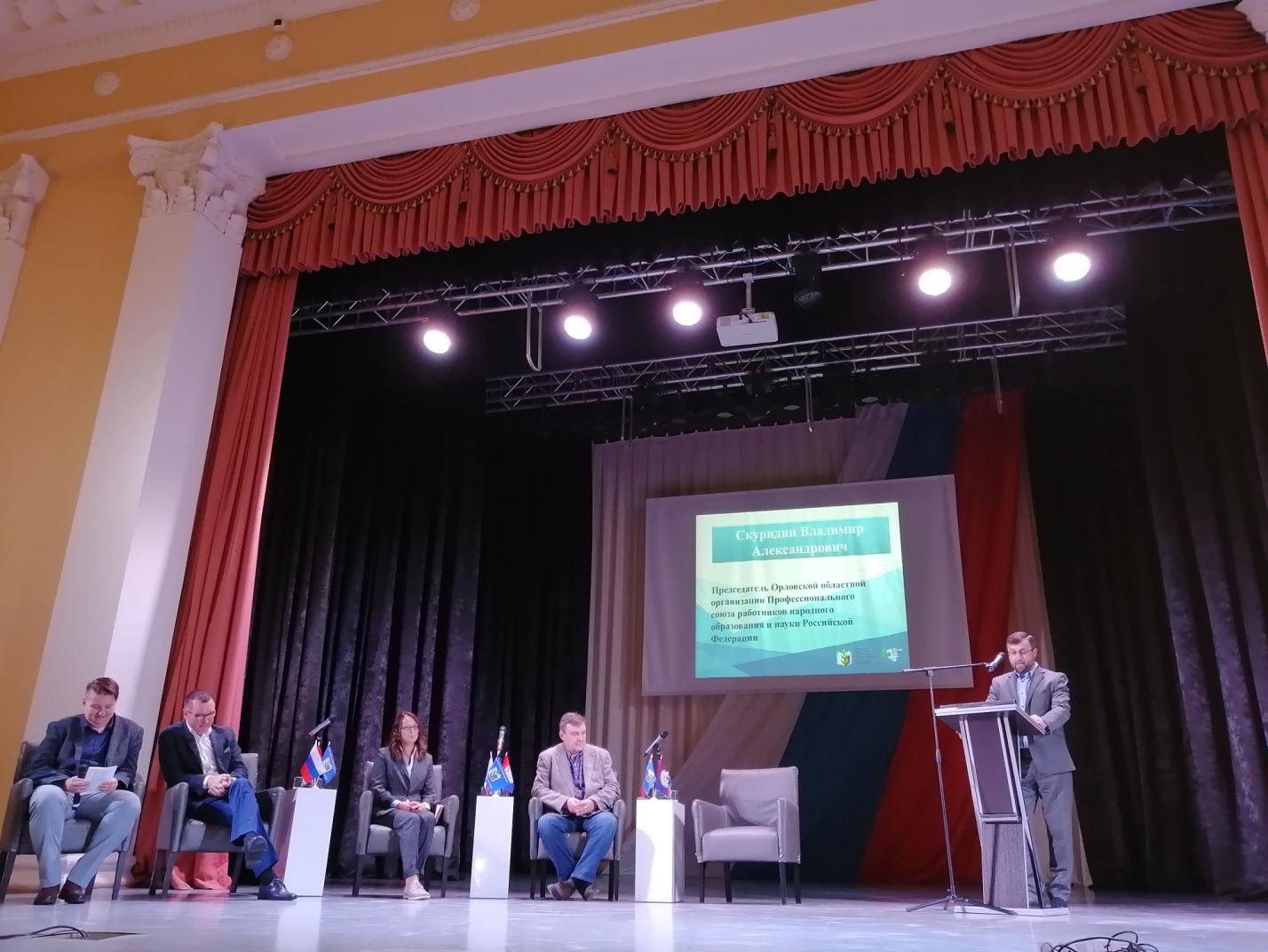 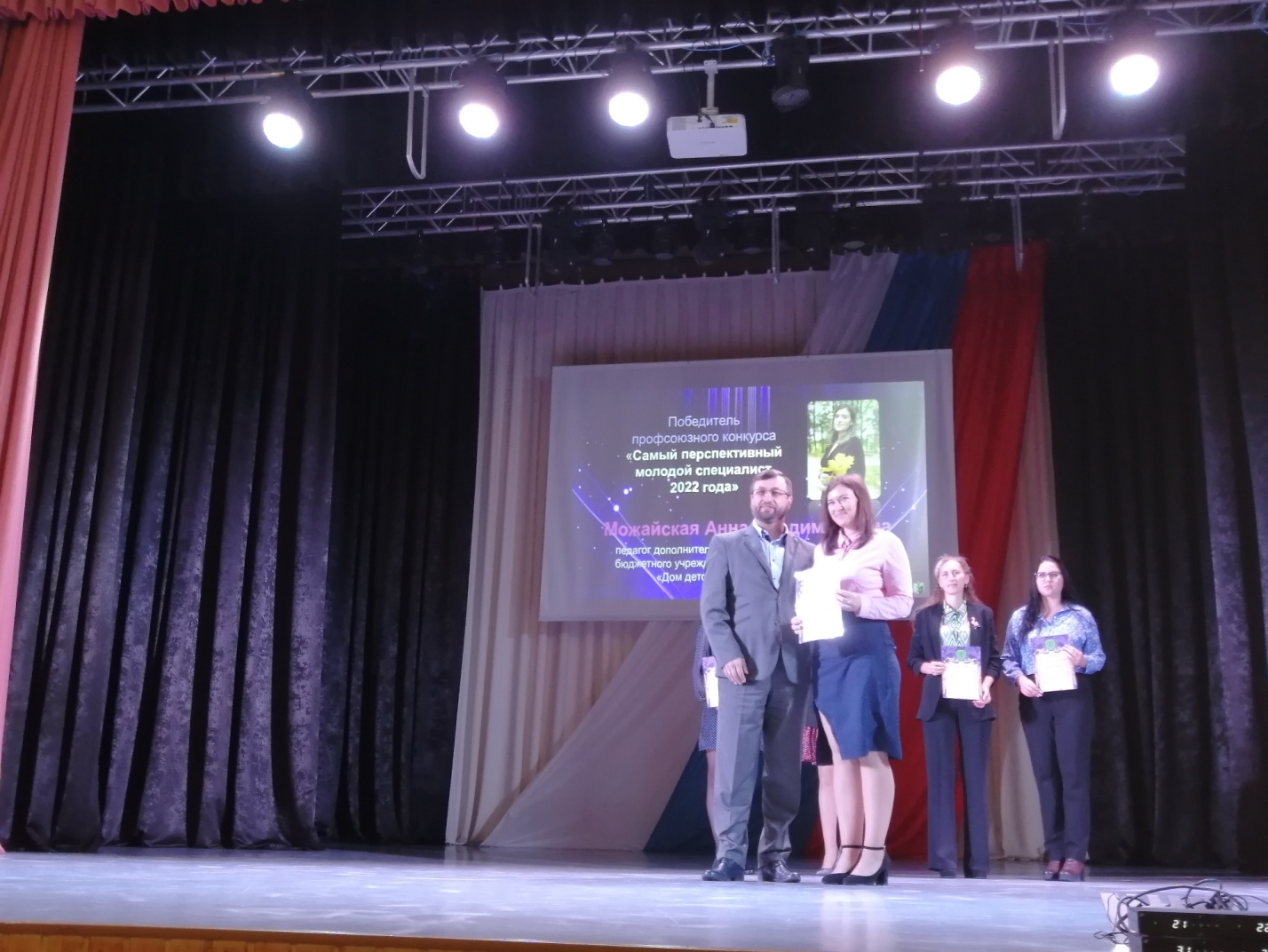 